PHARMACY COUNCIL OF The Gambia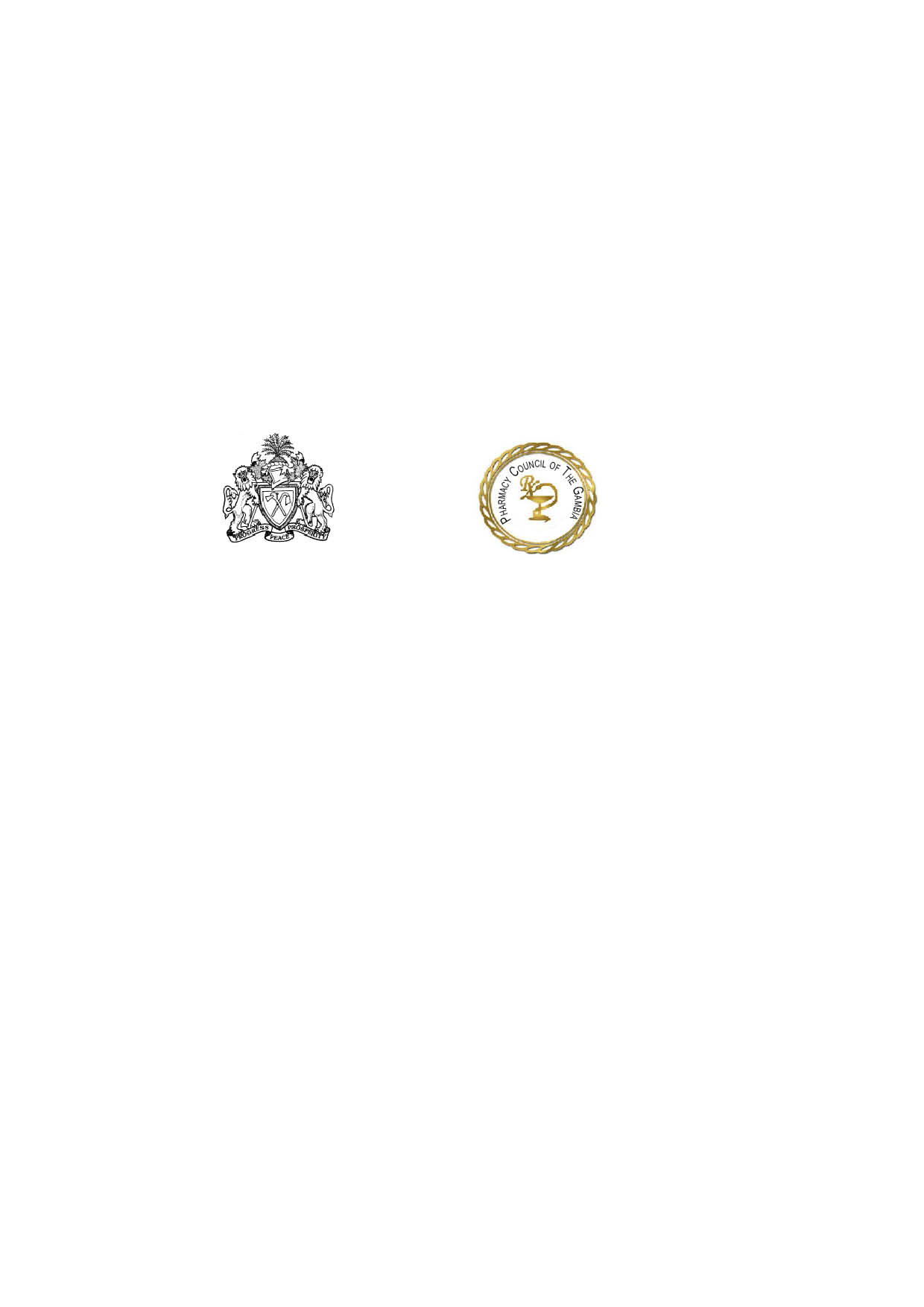 Off Kairaba AvenuePipeline , KMCTel: 4383841, 7690904, 7382655, P.O.Box 4527 BakauWebsite: www.gpc.gm                                  _______________________________________________________________________NURSE DISPENSERS PRACTICE CERTIFICATE AS AT DEC, 2019#NAMEREGISTRATION NUMBER1Jabou PuyeNurseDisp001/Gmcolgm /19902Angelic StaffordNurseDisp002/Gmcolgm /19933Marong BaldehNurseDisp003/Gmcolgm /19914Fatou SanyangNurseDisp004/Gmcolgm/19975Fatoumatta Jarrai DaffehNurseDisp005/Gmcolgm/19726Yankuba BD DansoNurseDisp006/Gmcolgm/19777Sarjo KanyiNurseDisp007/Gmcolgm/19908John Henry HaffnerNurseDisp009/Gmcolgm/19619Bakary A.  KintehNurseDisp010/Gmcolgm/199010Alkali M JabbyNurseDisp011/Gmcolgm/199011Baba Galleh JallowNurseDisp013/Gmcolgm/199812Jalimory SusoNurseDisp014/Gmcolgm/199813Famara FattyNurseDisp015/Gmcolgm/199114Lamin DarboNurseDisp016/Gmcolgm/199515Momodou KruballyNurseDisp017/Gmcolgm/198016Mariama KeitaNurseDisp018/Gmcolgm/199817Lamin F.S. BadjieNurseDisp019/Gmcolgm/199518Fatou GomezNurseDisp020/Gmcolgm/198019Mafu CeesayNurseDisp021/Gmcolgm/198520Alpha BahNurseDisp022/Gmcolgm/196921Ebrima B NjieNurseDisp023/Gmcolgm/196922Fatoumatta BahNurseDisp025/Gmcolgm/200023Tijan BaldehNurseDisp026/Gmcolgm/198624Musa A.K. SannehNurseDisp027/Gmcolgm/199725Fabakary JaitehNurseDisp029/Gmcolgm/198026Kambakary SaidyNurseDisp031/Gmcolgm/198727Yahya FaderaNurseDisp032/Gmcolgm/197628Taffa T. SanyangNurseDisp033/Gmcolgm/199229Bakary CeesayNurseDisp034/Gmcolgm/198530Pateh SahoNurseDisp035/Gmcolgm/198931Baboucarr JobeNurseDisp036/Gmcolgm/196832Momodou SannehNurseDisp037/Gmcolgm/200133Mustapha GayeNurseDisp039/Gmcolgm/198534Sulayman JallowNurseDisp040/Gmcolgm/199035Ousman CeesayNurseDisp041/Gmcolgm/199536Babanding L.K. JobeNurseDisp042/Gmcolgm/1986 37Almamy KanyiNurseDisp043/Gmcolgm/199238Cherno A.K. CamaraNurseDisp044/Gmcolgm/198039Baboucarr M FyeNurseDisp045/Gmcolgm/195740Ismaila NjieNurseDisp046/Gmcolgm/197441Tumani A. JannehNurseDisp047/Gmcolgm/197742Ansumana SillahNurseDisp049/Gmcolgm/198043Alhaji B. BahNurseDisp050/ Gmcolgm/198144Ismaila MannehNurseDisp051/Gmcolgm/199345Margaret GomezNurseDisp052/Gmcolgm/198046Fakebba KanajiNurseDisp053/Gmcolgm/198647Malang NdongNurseDisp054/Gmcolgm/198348Sulayman S.S JammehNurseDisp056/Gmcolgm/199149Abdoulie CeesayNurseDisp057/Gmcolgm/200050Annie Riley TourayNurseDisp059/Gmcolgm/197651Joseph Musa SankarehNurseDisp060/Gmcolgm/199352Jokin GomezNurseDisp061/Gmcolgm/198753Adama M.C. ChamNurseDisp063/Gmcolgm/199754Jarai JallowNurseDisp065/Gmcolgm/199055Lamin SuwarehNurseDisp066/Gmcolgm/198656Haddy M. GaiNurseDisp067/Gmcolgm/198857Elizabeth Leechi ColeNurseDisp068/Gmcolgm/197658Malang SawoNurseDisp070/Gmcolgm/198059Kato KijeraNurseDisp071/Gmcolgm/199660Mustapha MboobNurseDisp072/Gmcolgm/195961Olimatou KolleyNurseDisp073/Gmcolgm/198862Marie K. GomezNurseDisp074/Gmcolgm/197763Ma-Biran M SawanehNurseDisp075/Gmcolgm/197264Ousman BojangNurseDisp076/Gmcolgm/198665Bafoday JawaraNurseDisp077/Gmcolgm/199266Fatou CamaraNurseDisp078/Gmcolgm/199467Amie JobeNurseDisp079/Gmcolgm/200H168Julla PannehNurseDisp081/Gmcolgm/199769Basiru JannehNurseDisp082/Gmcolgm/199170Ansumana MannehNurseDisp083/Gmcolgm/200171Mariama JobeNurseDisp084/Gmcolgm/198072Fatoumata BahNurseDisp085/Gmcolgm/198673Beatrice L.T. HaffnerNurseDisp086/Gmcolgm/197674Yusupha Y BojangNurseDisp088/Gmcolgm/197175Josephine Benka DavisNurseDisp089/Gmcolgm/197776Tombong KongiraNurseDisp090/Gmcolgm/199577Alhagie JammehNurseDisp091/Gmcolgm/199578Jainaba DrammeNurseDisp092/Gmcolgm/197279Ensa CamaraNurseDisp093/Gmcolgm/199380Haddy Panneh KujejaNurseDisp094/Gmcolgm/197681Momodou Mousa BaroNurseDisp095/Gmcolgm/198182Sulayman E. JobeNurseDisp096/Gmcolgm/196883Marie JaitehNurseDisp099/Gmcolgm/198784Landing S. CamaraNurseDisp100/Gmcolgm/199085Alagie Baboucarr MboobNurseDisp101/ Gmcolgm/198286Masaneh CeesayNurseDisp102/Gmcolgm/199787Ngansu SawoNurseDisp103/ Gmcolgm/198688Thomas D SmartNurseDisp104/ Gmcolgm/199389Kawsu BojangNurseDisp105/ Gmcolgm/200190Demba SaballyNurseDisp107/ Gmcolgm/199591Isatou E Gillen- DibbaNurseDisp108/ Gmcolgm/198392Kebba ContehNurseDisp109/ Gmcolgm/198393Bashiru JannehNurseDisp110/Gmcolgm/199794Saidu BeyaiNurseDisp110/Gmcolgm/199795Baba JengNurseDisp112/Gmcolgm/199196Momodou L.S.  KalleyNurseDisp113/ Gmcolgm/196797Saihou SannehNurseDisp114/ Gmcolgm/199598Alieu JammehNurseDisp115/ Gmcolgm/198399Ousman JammehNurseDisp117/ Gmcolgm/1989100Ndey T.  CeesayNurseDisp119/ Gmcolgm/1986101Sheriff JobeNurseDisp120/Gmcolgm/1993102Modou Mbenga NurseDisp121/ Gmcolgm/1987103Muhammed SillahNurseDisp123/ Gmcolgm/1988104Mustapha S. BaroNurseDisp124/Gmcolgm/1983105Ibrima MboobNurseDisp125/Gmcolgm/1965106Cornelia Mendy BahNurseDisp126/Gmcolgm/1985107Marie KahNurseDisp127/Gmcolgm/1980108Isatou E. JammehNurseDisp128/ Gmcolgm/1988109Alh Musa A Coker NurseDisp130/ Gmcolgm/1969110Aji Astou JallowNurseDisp131/Gmcolgm/1969111Mam Marie JagneNurseDisp132/ Gmcolgm/1980112Momodou JallowNurseDisp133/ Gmcolgm/1983113Matarr BojangNurseDisp134/ Gmcolgm/1983114Lamin SanyangNurseDisp135/ Gmcolgm/1998115Momodou KassamaNurseDisp136/ Gmcolgm/1983116Fatou Ceesay MbakeNurseDisp137/ Gmcolgm/1968117Amadou BahNurseDisp138/ Gmcolgm/1995118Pierre Mendy NurseDisp139/ Gmcolgm/1997119Abdoulie NgetNurseDisp140/ Gmcolgm/2001120Haddy TunkaraNurseDisp142/ Gmcolgm/2000121Momodou KujabiNurseDisp144/ Gmcolgm/1991122Mariama DibbaNurseDisp145/ Gmcolgm/1990123Haita NdimbalanNurseDisp146/ Gmcolgm/1991124Momodou TrawallehNurseDisp147/Gmcolgm/1998125Lamin FattyNurseDisp148/ Gmcolgm/1988126Lamin Bondi NurseDisp149/ Gmcolgm/1990127Assan Sambou NurseDisp150/ Gmcolgm/1998128Omar Malang BojangNurseDisp152/ Gmcolgm/1974129Nfally S GibbaNurseDisp153/ Gmcolgm/1997130Bernard GomezNurseDisp154/Gmcolgm/1992131Kadijatou BanguraNurseDisp157/Gmcolgm/1972132Antionette Sarr JammehNurseDisp158/Gmcolgm/1970133Maimuna Mussa BarrowNurseDisp159/Gmcolgm/1998134Sakary TourayNurseDisp161/Gmcolgm/1997135Fatou Rose NjieNurseDisp163/Gmcolgm/1965136Lamin S. KassamaNurseDisp164/Gmcolgm/1990137Lamin Sarr NurseDisp165/Gmcolgm/1997138Mam Omar JangumNurseDisp166/Gmcolgm/1993139Alh. Baboucarr NgumNurseDisp167/Gmcolgm/1958140Ilene Barabara Dick- CarayolNursedisp169/Ashford Hospital Middlesex/1974141Gumbo.A. TourayNurseDisp170/Gmcolgm/1976142Kono JabbiNurseDisp171/Gmcolgm/1997143Fatou Ndow CeesayNurseDisp172/Gmcolgm/1992144Abdoulie JarjueNurseDisp173/Gmcolgm/1992145Mbinki Fanta SannehNurseDisp174/Gmcolgm/1986146Jainaba Sey SawoNurseDisp175/Gmcolgm/1997147Omar ManjangNurseDisp176/Gmcolgm/1997148Jeandarc JarjuNurseDisp177/Gmcolgm/1995149Bakary DibbaNurseDisp178/Gmcolgm/1998150Abdou.K. JallowNurseDisp179/Gmcolgm/2001151Ebrima BahNurseDisp180/Gmcolgm/1995152Bintou Joof SanyangNurseDisp181/Gmcolgm/1988153Lamin SanyangNurseDisp182/Gmcolgm/1997154Siaka JammehNurseDisp183/Gmcolgm/1982155Ebrima KeitaNurseDisp184/Gmcolgm/1992156Momodou L. DarboeNurseDisp186/Gmcolgm/1988157Kumba KhanNurseDisp187/Gmcolgm/1995158Omar SeyNurseDisp188/Gmcolgm/1986159Amie Jobe CamaraNurseDisp189/Gmcolgm/1977160Ousman GayeNurseDisp191/Gmcolgm/1998161Kebba MannehNurseDisp192/Gmcolgm/1997162Modou ColleyNurseDisp193/Gmcolgm/2001163Haddy LemonNurseDisp194/Gmcolgm/1991164Lamin Y. S. J. SanyangNurseDisp195/Gmcolgm/1983165George Gaspard NjieNurseDisp196/Gmcolgm/1990166Pa Jalamang BadjieNurseDisp197/Gmcolgm/2001167Ebrima JaitehNurseDisp198/Gmcolgm/1995168David MendyNurseDisp199/Gmcolgm/1995169Baba NjieNurseDisp200/Gmcolgm/1990170Ensa JarjuNurseDisp201/Gmcolgm/2001171Ali KhanNurseDisp203/Gmcolgm/1990172Fatou KahNurseDisp204/Gmcolgm/2000173Ann MarieMendyNurseDisp205/Gmcolgm/1988174Mam Kumba Ndow SiseNurseDisp206/Gmcolgm/2000175Horeja SaineNurseDisp210/Gmcolgm/1989176George S. BassNurseDisp211/Gmcolgm/1997177Buba D.M JadamaNurseDisp212/Gmcolgm/2001178Fanny George QuacooNurseDisp214/Gmcolgm/1976179Kebba MassNurseDisp215/Gmcolgm/2001180Amie JanhaNurseDisp216/Gmcolgm/2001181Balkisu GarberNurseDisp217/Gmcolgm/2001182Kawsu JattaNurseDisp218/Gmcolgm/1975183Alhagie SuwanehNurseDisp219/Gmcolgm/1995184Nora Esi LewisNurseDisp220/Gmcolgm/1976185Bakary SonkoNurseDisp221/Gmcolgm/1992186Nfamara KolleyNurseDisp222/Gmcolgm/1997187Isatou DamphaNurseDisp223/Gmcolgm/2001188Dembo KontehNurseDisp224/Gmcolgm/1995189Kebba SonkoNurseDisp225/Gmcolgm/1993190Bakary JallowNurseDisp226/Gmcolgm/1988191Fanta Secka JawNurseDisp227/Gmcolgm/1997192Halimatou Jallow JesuoroboNurseDisp228/Gmcolgm/1993193Momodou JobeNurseDisp229/Gmcolgm/1986194Isatou CeesayNurseDisp230/Mosmsrussia/1984195Ansumana JammehNurseDisp231/Gmcolgm/1998196Ousman SarjoNusreDisp232/Gmcolgm/2001197Ivan CokerNurseDisp233/Gmcolgm/1986198Matty NjieNurseDisp234/Gmcolgm/1995199Monica DaviesNurseDisp235/Gmcolgm/2001200Omar BarrowNurseDisp236/Gmcolgm/2001201Alhaji KintehNurseDisp237/Gmcolgm/1987202Sophie Njie NurseDisp238/Gmcolgm/1985203Muhammed CeesayNurseDisp239/Gmcolgm/2001204Fatou SossehNurseDisp240/Gmcolgm/1987205Ousman Y.F JallowNurseDisp241/Gmcolgm/2000206Sutering DrammehNurseDisp242/Gmcolgm/1989